BTA-Nr. 004722.02.2023BTA-Nr. 004722.02.2023MUSTER-BETRIEBSANWEISUNGMUSTER-BETRIEBSANWEISUNGStand:	MM/jahr07/2007abgezeichnet am:	Stand:	MM/jahr07/2007abgezeichnet am:	Betrieb/Gebäude: Betrieb/Gebäude: Betrieb/Gebäude: Geltungsbereich:Geltungsbereich:Geltungsbereich:ANWENDUNGSBEREICHANWENDUNGSBEREICHANWENDUNGSBEREICHANWENDUNGSBEREICHANWENDUNGSBEREICHANWENDUNGSBEREICHDiese Betriebsanweisung gilt für die 
Benutzung von RegalbediengerätenDiese Betriebsanweisung gilt für die 
Benutzung von RegalbediengerätenDiese Betriebsanweisung gilt für die 
Benutzung von RegalbediengerätenDiese Betriebsanweisung gilt für die 
Benutzung von RegalbediengerätenDiese Betriebsanweisung gilt für die 
Benutzung von RegalbediengerätenDiese Betriebsanweisung gilt für die 
Benutzung von RegalbediengerätenGEFAHREN FÜR MENSCH UND UMWELTGEFAHREN FÜR MENSCH UND UMWELTGEFAHREN FÜR MENSCH UND UMWELTGEFAHREN FÜR MENSCH UND UMWELTGEFAHREN FÜR MENSCH UND UMWELTGEFAHREN FÜR MENSCH UND UMWELTQuetsch-, Stoß- und Schergefahren zum Beispiel durch Anfahren von Personen oder Einrichtungen der Umgebung.Gefahren durch herabfallende Lasten.Absturz von hochgelegenen Arbeitsplätzen.Quetsch-, Stoß- und Schergefahren zum Beispiel durch Anfahren von Personen oder Einrichtungen der Umgebung.Gefahren durch herabfallende Lasten.Absturz von hochgelegenen Arbeitsplätzen.Quetsch-, Stoß- und Schergefahren zum Beispiel durch Anfahren von Personen oder Einrichtungen der Umgebung.Gefahren durch herabfallende Lasten.Absturz von hochgelegenen Arbeitsplätzen.Quetsch-, Stoß- und Schergefahren zum Beispiel durch Anfahren von Personen oder Einrichtungen der Umgebung.Gefahren durch herabfallende Lasten.Absturz von hochgelegenen Arbeitsplätzen.SCHUTZMASSNAHMEN UND VERHALTENSREGELNSCHUTZMASSNAHMEN UND VERHALTENSREGELNSCHUTZMASSNAHMEN UND VERHALTENSREGELNSCHUTZMASSNAHMEN UND VERHALTENSREGELNSCHUTZMASSNAHMEN UND VERHALTENSREGELNSCHUTZMASSNAHMEN UND VERHALTENSREGELNBenutzung nur durch schriftlich beauftragte Personen (Mindestalter 18 Jahre, Jugendliche über 16 Jahre nur unter Aufsicht) unter Beachtung der Betriebsanleitung des Herstellers.Sicherheitsschuhe tragen.Mitfahren von Personen auf Regalbediengeräten und Lastaufnahmemittel nur soweit vom Hersteller vorgesehen und nur von befugten Personen.Bei Schichtbeginn Funktionsüberprüfung der Bremsen, Endabschaltungen und Warneinrichtungen sowie Schutzeinrichtungen an Zugangs- und Übergabestellen.Das Umgehen von Sicherheitseinrichtungen ist verboten!Vor Befahren der Regalgasse sicherstellen, dassSich dort keine Personen oder Hindernisse befinden,die Zugangstüren geschlossen sind undDer Mitfahrer den vorgesehenen Platz eingenommen hat.Bei Schmalganglagern: Beachtung der Betriebsanweisung „Verhalten in Lagern mit Schalgängen“.Benutzung nur durch schriftlich beauftragte Personen (Mindestalter 18 Jahre, Jugendliche über 16 Jahre nur unter Aufsicht) unter Beachtung der Betriebsanleitung des Herstellers.Sicherheitsschuhe tragen.Mitfahren von Personen auf Regalbediengeräten und Lastaufnahmemittel nur soweit vom Hersteller vorgesehen und nur von befugten Personen.Bei Schichtbeginn Funktionsüberprüfung der Bremsen, Endabschaltungen und Warneinrichtungen sowie Schutzeinrichtungen an Zugangs- und Übergabestellen.Das Umgehen von Sicherheitseinrichtungen ist verboten!Vor Befahren der Regalgasse sicherstellen, dassSich dort keine Personen oder Hindernisse befinden,die Zugangstüren geschlossen sind undDer Mitfahrer den vorgesehenen Platz eingenommen hat.Bei Schmalganglagern: Beachtung der Betriebsanweisung „Verhalten in Lagern mit Schalgängen“.Benutzung nur durch schriftlich beauftragte Personen (Mindestalter 18 Jahre, Jugendliche über 16 Jahre nur unter Aufsicht) unter Beachtung der Betriebsanleitung des Herstellers.Sicherheitsschuhe tragen.Mitfahren von Personen auf Regalbediengeräten und Lastaufnahmemittel nur soweit vom Hersteller vorgesehen und nur von befugten Personen.Bei Schichtbeginn Funktionsüberprüfung der Bremsen, Endabschaltungen und Warneinrichtungen sowie Schutzeinrichtungen an Zugangs- und Übergabestellen.Das Umgehen von Sicherheitseinrichtungen ist verboten!Vor Befahren der Regalgasse sicherstellen, dassSich dort keine Personen oder Hindernisse befinden,die Zugangstüren geschlossen sind undDer Mitfahrer den vorgesehenen Platz eingenommen hat.Bei Schmalganglagern: Beachtung der Betriebsanweisung „Verhalten in Lagern mit Schalgängen“.Benutzung nur durch schriftlich beauftragte Personen (Mindestalter 18 Jahre, Jugendliche über 16 Jahre nur unter Aufsicht) unter Beachtung der Betriebsanleitung des Herstellers.Sicherheitsschuhe tragen.Mitfahren von Personen auf Regalbediengeräten und Lastaufnahmemittel nur soweit vom Hersteller vorgesehen und nur von befugten Personen.Bei Schichtbeginn Funktionsüberprüfung der Bremsen, Endabschaltungen und Warneinrichtungen sowie Schutzeinrichtungen an Zugangs- und Übergabestellen.Das Umgehen von Sicherheitseinrichtungen ist verboten!Vor Befahren der Regalgasse sicherstellen, dassSich dort keine Personen oder Hindernisse befinden,die Zugangstüren geschlossen sind undDer Mitfahrer den vorgesehenen Platz eingenommen hat.Bei Schmalganglagern: Beachtung der Betriebsanweisung „Verhalten in Lagern mit Schalgängen“.VERHALTEN BEI STÖRUNGENVERHALTEN BEI STÖRUNGENVERHALTEN BEI STÖRUNGENVERHALTEN BEI STÖRUNGENVERHALTEN BEI STÖRUNGENVERHALTEN BEI STÖRUNGENBei Sicherheitsmängeln Gerät nicht betreiben, gegen Weiterbenutzung sichern und Vorgesetzten informieren.Nach dem Ansprechen einer Sicherheitseinrichtung darf eine Wiederinbetriebnahme der Anlage erst erfolgen, wenn die Ursache für das Ansprechen behoben und die ordnungsgemäße Funktion der Sicherheitseinrichtung gewährleistet ist.Bei Verlassen des Fahrerstandes zur Störungsbeseitigung an hochgelegenen Stellen Schutzausrüstung gegen Absturz benutzen und zweite Person zur Beaufsichtigung hinzuziehen.Bei Sicherheitsmängeln Gerät nicht betreiben, gegen Weiterbenutzung sichern und Vorgesetzten informieren.Nach dem Ansprechen einer Sicherheitseinrichtung darf eine Wiederinbetriebnahme der Anlage erst erfolgen, wenn die Ursache für das Ansprechen behoben und die ordnungsgemäße Funktion der Sicherheitseinrichtung gewährleistet ist.Bei Verlassen des Fahrerstandes zur Störungsbeseitigung an hochgelegenen Stellen Schutzausrüstung gegen Absturz benutzen und zweite Person zur Beaufsichtigung hinzuziehen.Bei Sicherheitsmängeln Gerät nicht betreiben, gegen Weiterbenutzung sichern und Vorgesetzten informieren.Nach dem Ansprechen einer Sicherheitseinrichtung darf eine Wiederinbetriebnahme der Anlage erst erfolgen, wenn die Ursache für das Ansprechen behoben und die ordnungsgemäße Funktion der Sicherheitseinrichtung gewährleistet ist.Bei Verlassen des Fahrerstandes zur Störungsbeseitigung an hochgelegenen Stellen Schutzausrüstung gegen Absturz benutzen und zweite Person zur Beaufsichtigung hinzuziehen.Bei Sicherheitsmängeln Gerät nicht betreiben, gegen Weiterbenutzung sichern und Vorgesetzten informieren.Nach dem Ansprechen einer Sicherheitseinrichtung darf eine Wiederinbetriebnahme der Anlage erst erfolgen, wenn die Ursache für das Ansprechen behoben und die ordnungsgemäße Funktion der Sicherheitseinrichtung gewährleistet ist.Bei Verlassen des Fahrerstandes zur Störungsbeseitigung an hochgelegenen Stellen Schutzausrüstung gegen Absturz benutzen und zweite Person zur Beaufsichtigung hinzuziehen.Bei Sicherheitsmängeln Gerät nicht betreiben, gegen Weiterbenutzung sichern und Vorgesetzten informieren.Nach dem Ansprechen einer Sicherheitseinrichtung darf eine Wiederinbetriebnahme der Anlage erst erfolgen, wenn die Ursache für das Ansprechen behoben und die ordnungsgemäße Funktion der Sicherheitseinrichtung gewährleistet ist.Bei Verlassen des Fahrerstandes zur Störungsbeseitigung an hochgelegenen Stellen Schutzausrüstung gegen Absturz benutzen und zweite Person zur Beaufsichtigung hinzuziehen.ERSTE HILFEERSTE HILFEERSTE HILFEERSTE HILFEERSTE HILFEERSTE HILFERuhe bewahren.Ersthelfer heranziehen.Notruf: 112Unfall melden.Ruhe bewahren.Ersthelfer heranziehen.Notruf: 112Unfall melden.Ruhe bewahren.Ersthelfer heranziehen.Notruf: 112Unfall melden.Ruhe bewahren.Ersthelfer heranziehen.Notruf: 112Unfall melden.Ruhe bewahren.Ersthelfer heranziehen.Notruf: 112Unfall melden.SACHGERECHTE ENTSORGUNGSACHGERECHTE ENTSORGUNGSACHGERECHTE ENTSORGUNGSACHGERECHTE ENTSORGUNGSACHGERECHTE ENTSORGUNGSACHGERECHTE ENTSORGUNGArbeiten zur Instandhaltung nur durch hierzu beauftragte fachkundige Personen, die mit den Geräten und Anlagen vertraut sind.Instandhaltungsarbeiten regelmäßig entsprechend den Herstellerangaben durchführen und dokumentieren.Arbeiten zur Instandhaltung nur durch hierzu beauftragte fachkundige Personen, die mit den Geräten und Anlagen vertraut sind.Instandhaltungsarbeiten regelmäßig entsprechend den Herstellerangaben durchführen und dokumentieren.Arbeiten zur Instandhaltung nur durch hierzu beauftragte fachkundige Personen, die mit den Geräten und Anlagen vertraut sind.Instandhaltungsarbeiten regelmäßig entsprechend den Herstellerangaben durchführen und dokumentieren.Arbeiten zur Instandhaltung nur durch hierzu beauftragte fachkundige Personen, die mit den Geräten und Anlagen vertraut sind.Instandhaltungsarbeiten regelmäßig entsprechend den Herstellerangaben durchführen und dokumentieren.Arbeiten zur Instandhaltung nur durch hierzu beauftragte fachkundige Personen, die mit den Geräten und Anlagen vertraut sind.Instandhaltungsarbeiten regelmäßig entsprechend den Herstellerangaben durchführen und dokumentieren.Arbeiten zur Instandhaltung nur durch hierzu beauftragte fachkundige Personen, die mit den Geräten und Anlagen vertraut sind.Instandhaltungsarbeiten regelmäßig entsprechend den Herstellerangaben durchführen und dokumentieren.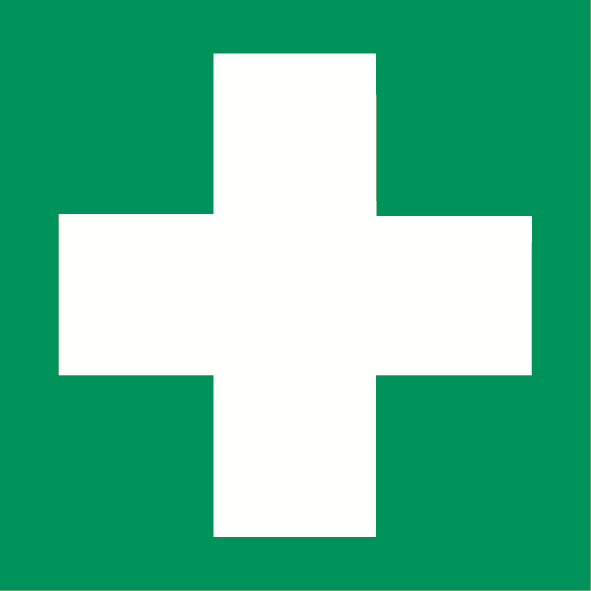 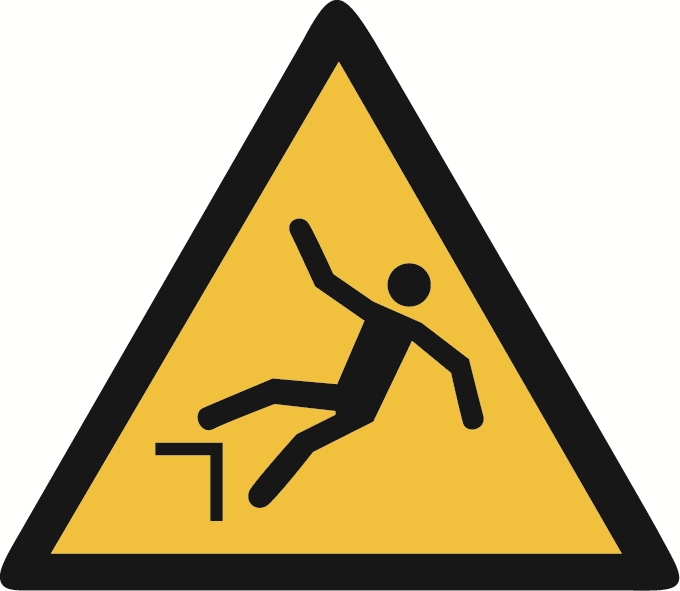 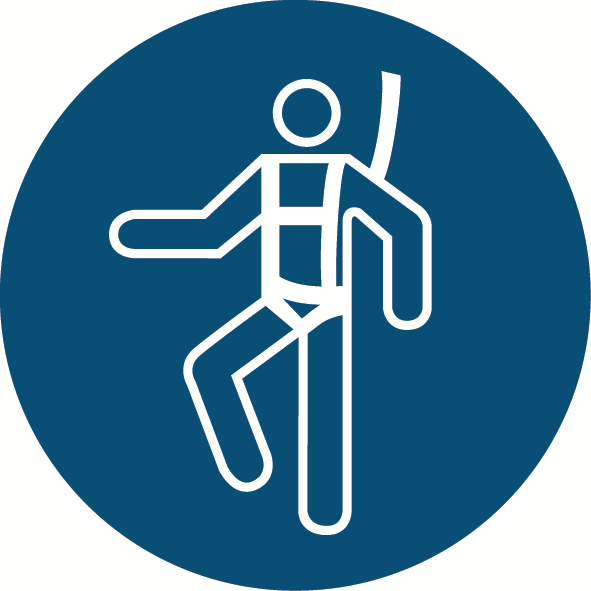 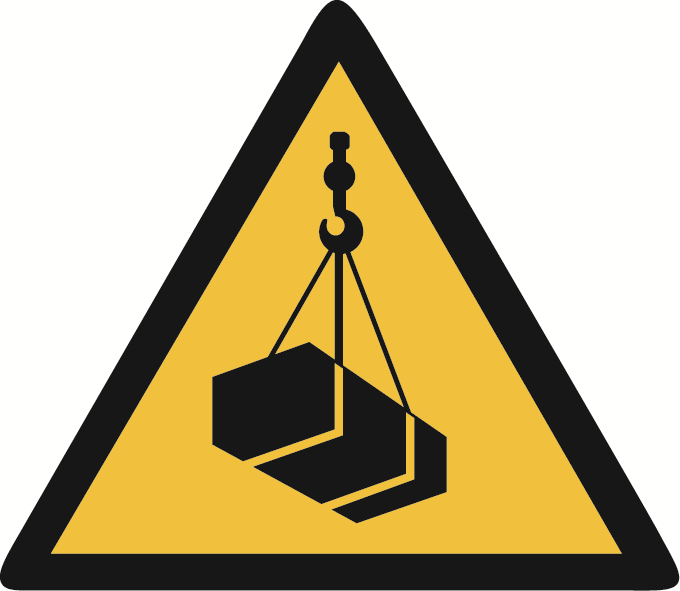 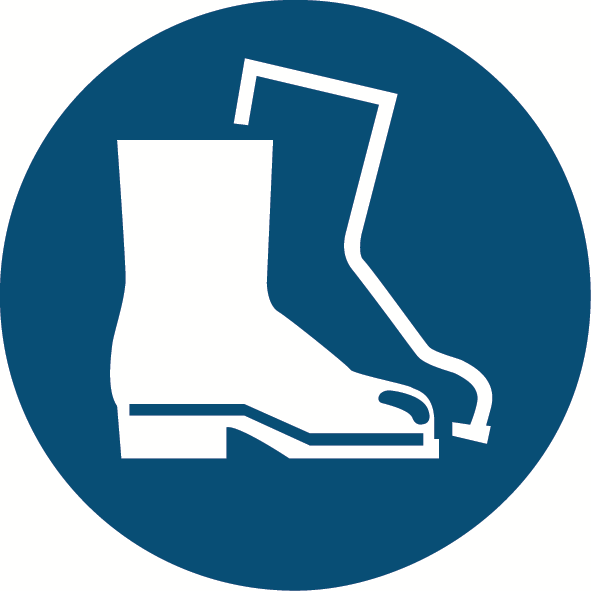 